ÓRAVÁZLATKészítette: Vonáné Iski AdriennSzolnoki Kodály Zoltán Ének-zenei Általános Iskola és AMISzitakötő 49./38.oldalA Szitakötő magazin 2020. tavaszi kiadványában olvasható, Hőnyi E. Katalin: Lelkek kertje című írásához kapcsolódva jutott eszembe egy Boldogságóra, mely során hálakertet készítettünk a gyerekekkel.A Boldogság Program keretében megtartott óráknak az a lényege, célja, hogy a gyerekek megtanuljanak pozitívan gondolkodni, és olyan módszerekre, technikákra tegyenek szert, melyek használatával boldogabb emberekké válhatnak. A tanév minden hónapjára más-más témakör jut. Az itt leírt óra témája a hála gyakorlása. Az órát relaxációs gyakorlattal kezdjük, melynek címe: „Hervad a virágom, éled a virágom…”A gyerekek állva, a „hervad” szó hallatán, előre hajtják a fejüket, vállukat, majd az egész törzsüket szinte tehetetlenül, ellazítva lógatják. Az „éled a virágom” kimondásakor csigolyánként emelkednek vissza egyenes tartásba.Beszélgetés:Mit tudsz a háláról?Miért lehetünk hálásak az életünkben?Ti mikor, milyen helyzetben voltatok hálásak?Mit éreztetek ilyenkor?Hálakert készítéseEszközök:  -     zöld kartonpapírszínes öntapadós papírvirágok, vagy színespapírból kivágott virágokszínesceruzaesetleg olló, ragasztó              A gyerekeknek feltesszük a kérdést: Miért vagy a leghálásabb az életedben ebben a              pillanatban?                 Feladat: Írd rá a papírvirágra a válaszod, és készíts hozzá rajzot is!              Minden tanuló kiáll az osztály elé, elmondja, miért hálás, és felragasztja a zöld               kartonra a virágját, ahová szeretné. Így szépen „beültetjük a kertünket” szebbnél              szebb virágokkal. A kert a tanév folyamán bármikor bővíthető, ha valakinek kedve               van, ragaszthat hozzá újabb virágokat.A hálakert készítése közben hallgatjuk Bagdi Bella „Szép nap, ölelj most át engem”című dalát.Az óra lezárásaként meghallgatjuk Bagdi Bella „Boldog vagyok” című dalát, melyre a gyerekek táncolnak, ugrálnak, ahogy a dal vezeti őket.   Felhasznált forrás: Bagdi Bella – Prof. Bagdy Emőke -  Tabajdi Éva: Boldogságóra kézikönyv pedagógusoknak és szülőknek 3-6 éveseknek (Mental Focus Kiadó), Bagdi Bella  „Világomban minden rendben van” és „Repülj velem” című CD-je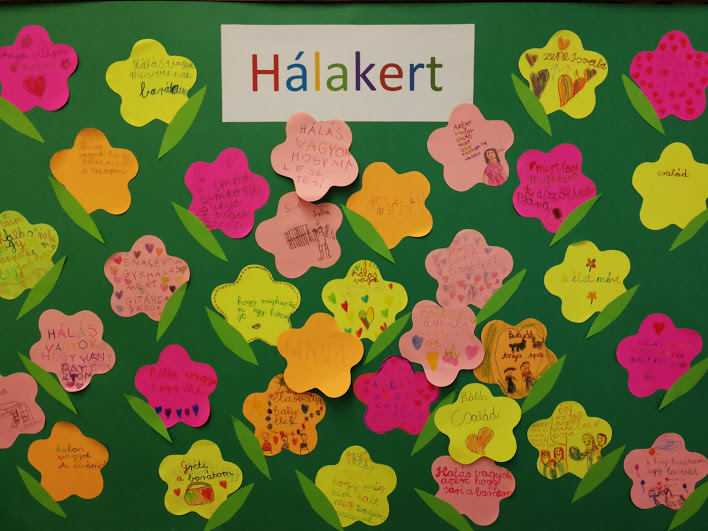 